19.06.2017  № 1497Об изъятии для муниципальных нужд земельных участков в Московском районе города Чебоксары В соответствии со статьями 11, 49, 56.2, 56.3, 56.6, 56.10 Земельного кодекса Российской Федерации, на основании выписок из Единого государственного реестра прав на недвижимое имущество и сделок с ним от 02.12.2016 № 90-29681516, № 90-29681373, № 90-29681237, № 90-29681475, постановления администрации города Чебоксары от 05.09.2016 № 2353 «Об утверждении проекта планировки и проекта межевания территории I очереди VII микрорайона центральной части города Чебоксары», отчетов об оценке рыночной стоимости земельных участков от 20.02.2017 № 0035-ч/2017, № 0036-ч/2017, № 0037-ч/2017, № 0039-ч/2017, выполненных индивидуальным предпринимателем Жамковым Ф.Н., кадастровых паспортов земельных участков от 21.10.2016 № 21/301/16-352820, № 21/301/16-352817, № 21/301/16-352818, № 21/301/16-352816, администрация города Чебоксары п о с т а н о в л я е т:1. Изъять путем выкупа для муниципальных нужд в целях строительства автомобильной дороги местного значения и принять в собственность муниципального образования «город Чебоксары - столица Чувашской Республики» из земель населенных пунктов земельные участки:1.1. С кадастровым номером 21:01:010511:128 площадью 664 кв.м (0,0664 га) в садоводческом некоммерческом товариществе «Электрик», участок № 91, с видом разрешенного использования «для коллективного садоводства», находящийся в собственности Яковлевой Ирины Николаевны, ДД.ММ.ГГГГ года рождения, зарегистрированной по адресу: <адрес>, СНИЛС: <данные изъяты>, рыночная стоимость земельного участка составляет <данные изъяты> рублей 00 копеек;1.2. С кадастровым номером 21:01:010512:385 площадью 575 кв.м (0,0575 га) в садоводческом некоммерческом товариществе «Дружба», участок № 291, с видом разрешенного использования «для садоводства», находящийся в собственности Михеева Юрия Георгиевича, ДД.ММ.ГГГГ года рождения, зарегистрированного по адресу: <адрес>, СНИЛС: <данные изъяты>, рыночная стоимость земельного участка составляет <данные изъяты> рублей 00 копеек;1.3. С кадастровым номером 21:01:010512:387 площадью 340 кв.м (0,0340 га) в садоводческом некоммерческом товариществе «Дружба», участок № 292, с видом разрешенного использования «для коллективного садоводства», находящийся в собственности Михеева Юрия Георгиевича, ДД.ММ.ГГГГ года рождения, зарегистрированного по адресу: <адрес>, СНИЛС: <данные изъяты>, рыночная стоимость земельного участка составляет <данные изъяты> рублей 00 копеек;1.4. С кадастровым номером 21:01:010512:374 площадью 600 кв.м (0,0600 га) в садоводческом некоммерческом товариществе «Дружба», участок № 285, с видом разрешенного использования «для коллективного садоводства», находящийся в собственности Ибрагимова Решита Эфримовича, ДД.ММ.ГГГГ года рождения, зарегистрированного по адресу: <адрес>, СНИЛС: <данные изъяты>, рыночная стоимость земельного участка составляет <данные изъяты> рублей 00 копеек.2. Муниципальному казенному учреждению «Земельное управление» муниципального образования города Чебоксары – столицы Чувашской Республики (МКУ «Земельное управление» города Чебоксары):2.1. Направить Яковлевой И.Н., Михееву Ю.Г., Ибрагимову Р.Э. заказным письмом с уведомлением о вручении копию настоящего постановления в течение десяти дней со дня его принятия.2.2. Направить в Управление Федеральной службы государственной регистрации, кадастра и картографии по Чувашской Республике (Управление Росреестра по Чувашской Республике) (ул. К.Маркса, д. 56) копию настоящего постановления в течение десяти дней со дня его подписания.2.3. Подготовить проект соглашения об изъятии земельных участков и направить Яковлевой И.Н., Михееву Ю.Г., Ибрагимову Р.Э. заказным письмом с уведомлением о вручении с предложением о его заключении с приложением документов согласно пункту 4 статьи 56.10 Земельного кодекса Российской Федерации.2.4. Обеспечить государственную регистрацию права собственности муниципального образования - города Чебоксары Чувашской Республики на земельные участки, указанные в пункте 1 настоящего постановления.3. Яковлевой И.Н., Михееву Ю.Г., Ибрагимову Р.Э. в течение 30 дней со дня получения проекта соглашения об изъятии земельных участков представить в МКУ «Земельное управление» города Чебоксары подписанный проект соглашения.4. Управлению по связям со СМИ и молодежной политики опубликовать данное постановление в средствах массовой информации и разместить на официальном сайте администрации города Чебоксары в течение десяти дней со дня его принятия.5. Контроль за выполнением настоящего постановления возложить на заместителя главы администрации - председателя Горкомимущества Васильева Ю.А.Глава администрации города Чебоксары					А.О. ЛадыковЧăваш РеспубликиШупашкар хулаАдминистрацийěЙЫШĂНУ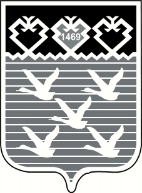 Чувашская РеспубликаАдминистрациягорода ЧебоксарыПОСТАНОВЛЕНИЕ